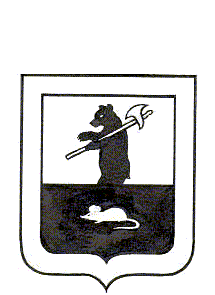 АДМИНИСТРАЦИЯ ГОРОДСКОГО ПОСЕЛЕНИЯ МЫШКИНПОСТАНОВЛЕНИЕг. Мышкин14.05.2021                                                                       	№ 99О внесении изменений в постановление Администрации городского поселения Мышкин от  07.03.2014  № 23 «Об утверждении состава и Положения о единой комиссии по осуществлению закупок» В целях реализации положений Федерального закона от 5 апреля 2013 года № 44-ФЗ «О контрактной системе в сфере закупок товаров, работ, услуг для обеспечения государственных и муниципальных нужд»,ПОСТАНОВЛЯЕТ:Внести изменения в постановление Администрации городского поселения Мышкин от 07.03.2014 № 23 «Об утверждении  состава и Положения о единой комиссии по осуществлению закупок», изложив Приложение № 1 в новой редакции (прилагается).Признать утратившим силу постановление Администрации городского поселения Мышкин от 20.10.2020  № 202 «О внесении изменений в постановление Администрации городского поселения Мышкин «Об утверждении  состава и Положения о единой комиссии по осуществлению закупок». Настоящее постановление разместить на официальном сайте Администрации городского поселения Мышкин в информационно-телекомуникационной сети «Интернет». Контроль за исполнением настоящего постановления возложить на заместителя Главы Администрации городского поселения Мышкин. Постановление вступает в силу с момента подписания.И.о. Главы городского поселения Мышкин              		                                                   А.А. Кошутина 									Приложение № 1                                                                    к постановлению Администрации                                                                   городского поселения Мышкин                                                                   от 14.05.2021 № 99Состав Единой комиссии по осуществлению закупок:Луцеева Людмила Алексеевна – начальник организационно - правового отдела Администрации городского поселения Мышкин -  председатель комиссии;Пшеничная Юлия Владимировна - ведущий специалист Администрации городского поселения Мышкин – заместитель председателя комиссии; Борисова Оксана Николаевна  – консультант Администрации  городского поселения Мышкин - секретарь комиссии.Члены Комиссии:Пирогова Марина Геннадьевна – консультант – главный бухгалтер Администрации  городского поселения Мышкин;Лузинова Юлия Вячеславовна -  ведущий специалист Администрации городского поселения Мышкин.